FATYM Vranov nad Dyjí, Náměstí 20, 671 03 Vranov nad Dyjí;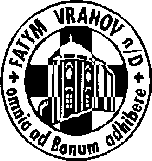 515 296 384, email: vranov@fatym.com; www.fatym.comBankovní spojení: Česká spořitelna č.ú.:1580474329/08004. 9. neděle 23. v mezidobí7,30 Vratěnín – mše svatá7,30 Štítary – mše svatá9,00 Plenkovice –  mše svatá 9,15 Vranov – mše svatá 10,15 Olbramkostel - mše svatá11,11 Lančov – mše svatá5. 9. pondělí 23. týdne v mezidobí – sv. Viktorin16,00 Vratěnín – bohoslužba slova6. 9. úterý 23. týdne v mezidobí – sv. Magnus18,06 Štítary – mše svatá7. 9. středa sv. Melichara Grodeckého, kněze a mučedníka  7,30 Olbramkostel – mše svatá17,00 Šumná – svatá půlhodinka18,00 Lančov – mše svatá8. 9. čtvrtek svátek Narození Panny Marie17,00 Vranov – mše svatá 18,00 Šumná – mše svatá9. 9. pátek sv. Petra Klavera, kněze 8,00 Vranov – mše svatá16,30 Olbramkostel – mše svatá18,00 Plenkovice – mše svatá18,06 Štítary – mše svatá10. 9. sobota Bl. Karla Spinoly, kněze a mučedníka18,00 Zadní Hamry – mše svatá11. 9. neděle 24. v mezidobí7,30 Vratěnín – mše svatá9,00 Plenkovice –  mše svatá 9,15 Vranov – mše svatá 10,15 Olbramkostel - mše svatá11,11 Lančov – mše svatá11,30 Šumná – posvícenská mše svatáHeslo: Vše lze k dobru využít, chceš-li s láskou k Bohu žít. Modleme se za mír – připojme půst. 18. 9. Štítary – poděkování za úrodu a posvícení. 24. 9. automobilová pouť do Jeníkova přibližný odjezd v 5,30. Hlaste se u Táni Dohnalové, 25. 9. Poděkování za úrodu: Plenkovice, Olbramkostel, 2. 10. Vratěnín, 16. 10. Vranov, Lančov. Budou adorační dny, udělejte si čas na den s Pánem: 30. 9. Štítary 14,00 – 18,06, 1. 10. Vranov 8,30 – 12,15, 5. 10. Olbramkostel 7,30– 11,00 10. 10. Lančov 14,00 – 18,00